The Norfolk Pine Tree.         F                                  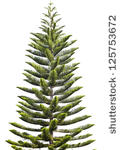          A            30              B       8        C               D                             E           x The large Norfolk pine tree is 30 metres from the side of the hemispherical dome-house. AB = 30 mThe diameter of the dome-house is 16 metres.The tree has grown so much in the last year that it is now just visible from the point E which is on the other side of the dome-house. The distance DE is not known but the gradient of the “line of sight” from E to the top of the tree F, is  – ½ .Calculate the height of the Norfolk pine tree. The line FE will be a tangent to the dome-house.The equation will be  y = - ½ x + cThe equation of the dome-house is x2 + y2 = 64	Solving simultaneously:     x2 + ( - ½ x + c)2 = 64                                         x2 + x2 – cx + c2     = 64                                                 4                                          4x2 + x2 – 4cx + 4c2 = 256                                  5x2 – 4cx  + (4c2 – 256) = 0 For the line of sight to be a tangent  = 0 so there is only 1 solution.	                  16c2 – 4 × 5 ×(4c2 – 256)  = 0                        16c2 – 80c2 + 5120     = 0	                                               5120     = 64c2                                                     c2    = 80                                                      c     = 8.94  (the negative answer refers to the tangent to the whole circle underground!)The equation of FE is y = - ½ x + 8.94The value of x at A is x = - 38 so substituting:The height of the tree is  y = - ½ × - 38 + 8.94                                           = 27.94 metres